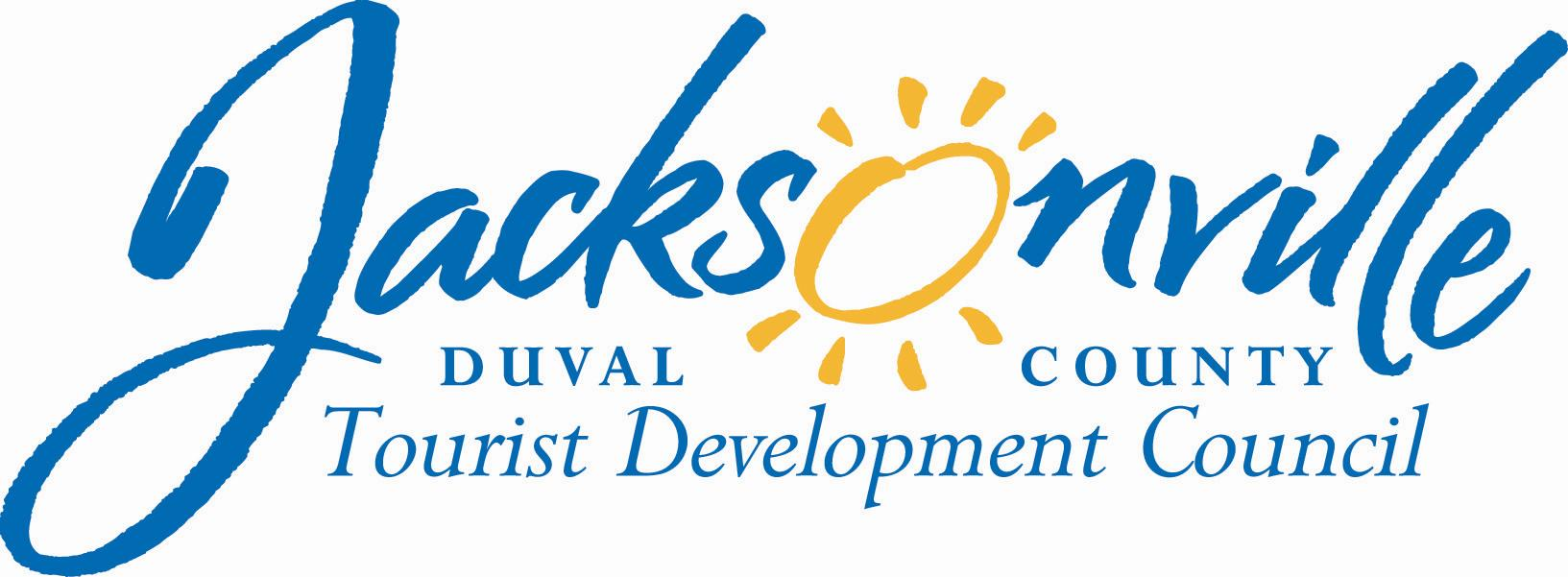 OFFICE OF THE CITY COUNCILAnnette R. Hastings 					                 		  117 WEST DUVAL STREET,          TDC EXECUTIVE   DIRECTOR					           	               4TH FLOOR, CITY HALLOFFICE (904) 630-7625						          	                       FAX (904) 630-2906           E-MAIL: ANNETTEH@coj.net`September 25. 20129:30 p.m.Duval  Development Council Special Meeting Visit Jacksonville Marketing PlanTDC MinutesSeptember 20, 2012Conference Room A, Fourth Floor, City Hall @ St. JamesMeeting Convened:  10:00a.m.		Meeting Adjourned: 11:15 p.m.Roll Call:Council President William Bishop            Council Member Richard ClarkCouncil Member Warren JonesSonny Bhikha-ExcusedHenry FondeM G OrenderDavid Potts-Excused Fred PozinAnnette R. Hastings, Executive DirectorJanice Billy, Assistant Council AuditorJim McCain, Asst. General CounselKerri Stewart, Interim President, Visit JacksonvilleOthers Present:    Bill Prescott, Vice Chairman, Visit Jacksonville Board; Janice Lowe,  Chairman, Visit Jacksonville Board;  Kim Ritten, Visit Jacksonville; Kimberly Morgan, Visit Jacksonville; Katie Kurycki, Visit Jacksonville; Patty Jimenez, Visit Jacksonville; Max Marbut, Financial News & Daily Record.Call to Order:Chairman, William Bishop, called the meeting to order at 10:00 a.m., noting the presence of a quorum.  Purpose of the Special TDC Meeting:Chairman Bishop  stated  that the purpose  of this special called TDC meeting was to consider for approval the Visit Jacksonville Marketing Plan  for FY 2012-2013, Visit Jacksonville Budget for FY 2012-2013, and Visit Jacksonville Contract for 2012-2013.Presentation: Visit Jacksonville Marketing Plan 2012-2013Presenter:		Kerri Stewart /Interim President,   Visit Jacksonville                     			Bill Prescott, Vice Chairman, Visit Jacksonville BoardVisit Jacksonville’s  Business Plan 2012-2013Ms. Kerri Stewart,  Interim President of Visit Jacksonville, distributed  the Visit Jacksonville’s Business Plan 2012-2013 and Visit Jacksonville Income Statement Budget 2012-2013.  Ms. Katie Kurycki, Director of Marketing & Product Development, gave an overview of the Visit Jacksonville Business & Marketing Plan 2012-2013 noting that  on the sales side,  there will be a new focus on business development and sales. (for details of Business Plan  see attached PDF ).Visit Jacksonville’s  Business & Marketing  Plan 2012-2013Welcome, Vision, Organization  Overview Proposed Organization & Historical Information Destination OverviewPromotion & Expansion of Convention ActivitiesMarketing of Tourist-Orient Facilities and AttractionsPartner DevelopmentResourcesDiscussion:Mr. Fred Pozin asked about the budget and if additional dollars had been added for advertising and marketing this year over last year’s dollars?  Ms. Stewart stated that   it was split 60% for  sales and 40% for marketing which was an increase in both areas. Mr. Pozin  expressed concerns  that the  budget was heavy on salaries and not enough for pure advertising.  Mr. Fonde asked for clarification regarding  the focus on convention sales.  Mr. Orender asked for confirmation that  multicultural marketing was  included in the Visit Jacksonville Business and Marketing Plan.Mr. Pozin asked about increase in administration costs. Mr. Prescott noted  the increase in  administrative cost was   to hire the new  Visit Jacksonville CEO/President. Chairman Bishop appointed a subcommittee and charged  Councilman  Clark  and Mr. Orender  to look into   other TDC structures and ways of doing business. The subcommittee will   bring back  a report of their findings  to the TDC at the next scheduled TDC quarterly meeting to be held on November 16, 2012.There being no further discussion a motion was made to approve the Visit Jacksonville Business and Marketing Plan FY 2012-2013 as presented.TDC Action:A motion was made and seconded to approve the Visit Jacksonville’s  Business Plan FY 2012-2013 as presented.  Approved 5-1 (Fred Pozin)Visit Jacksonville Budget  2012-2013Presenter:		Kerri Stewart /Interim President,   Visit Jacksonville                     					Bill Prescott, Vice Chairman, Visit Jacksonville BoardDiscussion:Councilman Clark  proposed giving an additional 10% for marketing.  Mr. Pozin said  he would not give additional 10% for advertising based on the budget submitted…want to see less in administration cost and more in advertising.Councilman Clark disagreed. Mr. Orender noted he wanted the best person to run  the organization.  However,  the  budget  presented reflected what was  in the  Request for Proposal (RFP )and  the proposed  increase  for marketing dollars  should be a separate motion. Mr. Fonde stated, as one of longest sitting members of the TDC, in past years there was not an   automatic marketing   addition every year.  This  funding was   started fairly recently due to economic  difficulties  and was not automatic but has tried to become automatic.  Mr. Fonde noted it needed to be kept  as a separate item …number one , for TDC leverage… number two, the  good possibility that in the near future  TDC  may  want to spend the funds on something that was more important  and needed  that  discretion to make the decision. Mr. Jim McCain stated that  he had spoken with Mr. Greg Pease, Chief of Procurement, regarding this issue  and both were in agreement it would be a material departure from the terms of the RFP  and any 10%  for advertising should be separate.    The RFP was put out at 70% and   that   would be  inviting a protest if increased to  80%. Mr. Pozin was in agreement it  should not be a fixed amount, and would like to see a new budget.Ms. Stewart stated the Visit Jacksonville Board was aware of Mr. Pozin’s concerns but  numbers were up over last year with seven less staff members.Councilman Jones made a motion to approve the budget  as presented and it was seconded by Councilman Clark.TDC Action:A motion was made and seconded to approve the Visit Jacksonville Budget FY 2012-2013, per contractual agreement of 70%, in the amount of $3,474,402.00.  Approved 5-1(Fred Pozin)Visit Jacksonville Contract FY 2012-2013:Jim McCain, Assistant General Counsel, distributed  the Visit Jacksonville Contract 2012-2013.  It is an agreement between the City of Jacksonville and Visit Jacksonville for Marketing, Advertising, Promotional, and Support Service.DiscussionCouncilman Clark submitted proposals for amendments to the Visit Jacksonville contract for consideration:  Visit Jacksonville Source Provider/Renewal Option Visit Jacksonville Independent  Annual Audit Mr. Orender  proposed  an amendment to  add trademarks/domain name as  property of the TDC.Mr. Pozin proposed an  amendment that  movement of budget dollars would be capped at 10% to move line items without coming back to the TDC for approval per the RFP. A motion was made and seconded  to approve the proposed amendments to  the contract and the contract be accepted with those changes.There being no further discussion, a motion was made to amend and approve the Visit Jacksonville Contract with approved 70% contractual amount of $3,474,402.00. TDC Action:A motion was made and seconded to amend and approve the Visit Jacksonville Contract FY 2012-2013 in the amount of $3,474,402.00.  Approved 6-0.Adjourned:There being no further business to discuss, the meeting was adjourned at 11:15a.m.Minutes:   Annette R. Hastings-TDC 09/25/12 “Draft” Copy of Minutes/CityCTapes:        Audio CD 1-LSDMaterials: Submitted to LSD 09/25/12                   TDC Meeting Notice September 20, 2012                  Agenda                                 Sign-in Sheet                                  E-mail copy: Sonny Bhikha/ excused absence                                         David Potts/excused absence                   Visit Jacksonville’s Business Plan 2012-2013                  Visit Jacksonville Income Statement Budget 2012-2013                  Visit Jacksonville “Draft” Contract                   Memo:  Councilman Clark “Marketing Contract” Recommended Changes